4. pielikums Ministru kabineta 2014. gada 16. septembranoteikumiem Nr. 547Dabas parka "Sauka" infrastruktūras objektu un ainaviski vērtīgo teritoriju shēma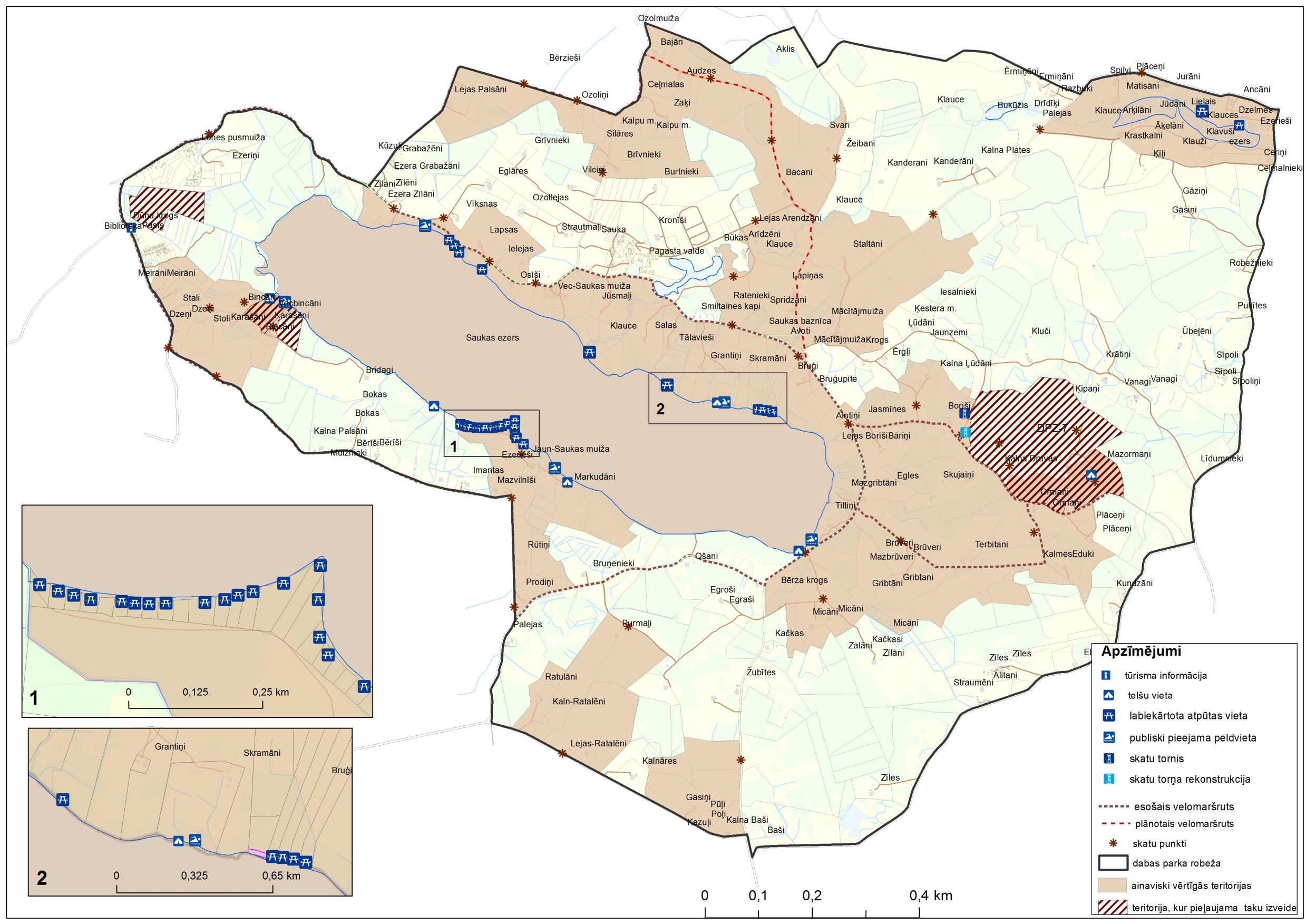 Vides aizsardzības un reģionālās attīstības ministrs 	Romāns Naudiņš